Государственный стандарт СССР ГОСТ 21.611-85
"Система проектной документации для строительства.
Централизованное управление энергоснабжением.
Условные графические и буквенные обозначения вида и содержания
информации"
(утв. постановлением Госстроя СССР от 26 сентября 1985 г. N 164)System of building design documents. Centralized power supply control.and letter designation of the type and contenis of informationСрок введения с 1 июля 1986 г.1. Настоящий стандарт устанавливает условные графические и буквенные обозначения вида и содержания информации, передаваемой в системах централизованного управления энергоснабжением предприятий, зданий и сооружений всех отраслей промышленности и народного хозяйства.2. Условные графические обозначения вида информации приведены в табл.1.Таблица 1Условные графические обозначения вида информации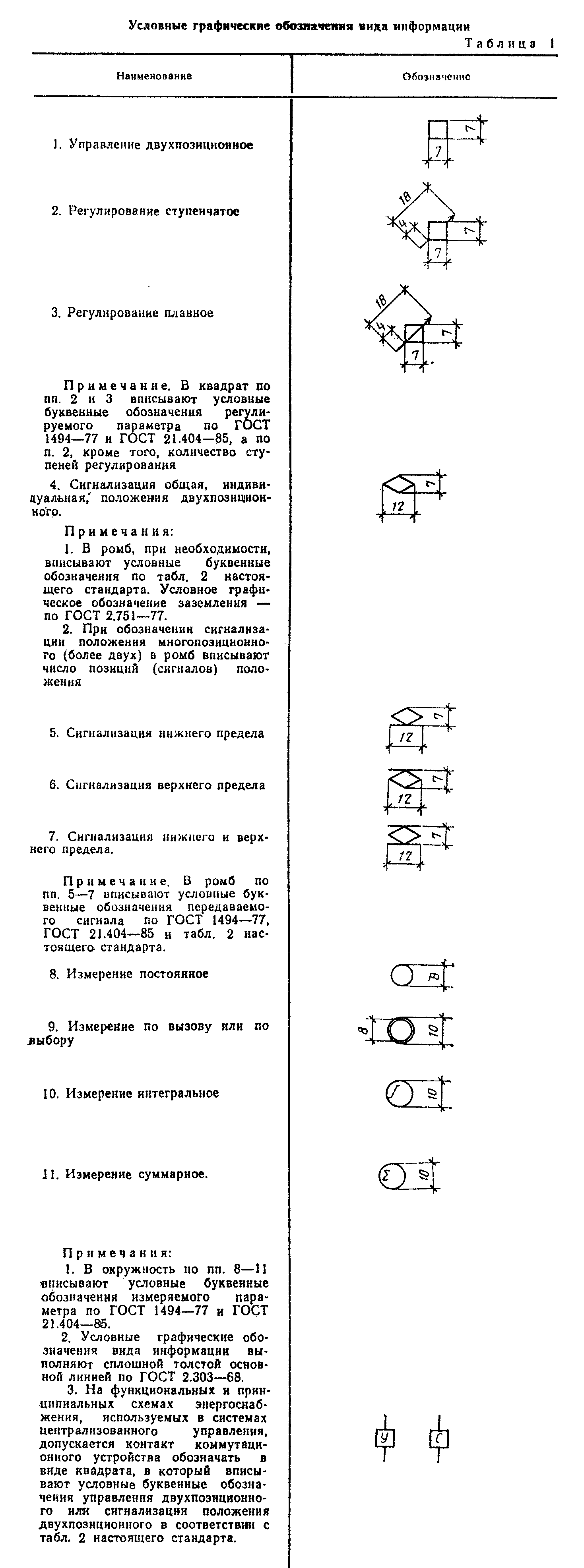 "Таблица 1. Условные графические обозначения вида информации"3. Условные буквенные обозначения содержания информации приведены в табл.2.Таблица 2Условные буквенные обозначения содержания информации┌───────────────────────────────────────────────┬───────────────────────┐│                 Наименование                  │      Обозначение      │├───────────────────────────────────────────────┼───────────────────────┤│1. Авария                                      │          АВ           │├───────────────────────────────────────────────┼───────────────────────┤│2. Неисправность на контролируемом пункте      │          НК           │├───────────────────────────────────────────────┼───────────────────────┤│3. Неисправность электрическая                 │          НЭ           │├───────────────────────────────────────────────┼───────────────────────┤│4. Неисправность не электрическая              │          НН           │├───────────────────────────────────────────────┼───────────────────────┤│5. Неисправность трансформатора                │          НТ           │├───────────────────────────────────────────────┼───────────────────────┤│6. Аварийная неисправность трансформатора      │          AT           │├───────────────────────────────────────────────┼───────────────────────┤│7. Неисправность преобразователя               │          НП           │├───────────────────────────────────────────────┼───────────────────────┤│8. Неисправность двигателя                     │          НД           │├───────────────────────────────────────────────┼───────────────────────┤│9. Неисправность устройства компенсации        │         НУК           │├───────────────────────────────────────────────┼───────────────────────┤│10. Неправильный сигнал                        │          НС           │├───────────────────────────────────────────────┼───────────────────────┤│11. Управляющее воздействие двухпозиционное    │           У           │├───────────────────────────────────────────────┼───────────────────────┤│12. Сигнализация положения двухпозиционного    │           С           │├───────────────────────────────────────────────┼───────────────────────┤│13. Общее несоответствие                       │          ОН           │├───────────────────────────────────────────────┼───────────────────────┤│14. Повреждение устройства                     │           П           │├───────────────────────────────────────────────┼───────────────────────┤│15. Повреждение канала связи                   │         ПКС           │├───────────────────────────────────────────────┼───────────────────────┤│16. Пожарная опасность                         │          ПО           │├───────────────────────────────────────────────┼───────────────────────┤│17. Открывание    дверей   на   необслуживаемом│          ОД           ││объекте                                        │                       │├───────────────────────────────────────────────┼───────────────────────┤│18. Готовность устройства                      │           Г           │├───────────────────────────────────────────────┼───────────────────────┤│19. Максимальный  уровень  жидкости в дренажном│          ДВ           ││приямке (дренажной воды)                       │                       │├───────────────────────────────────────────────┼───────────────────────┤│20. Работа системной автоматики                │         РСА           │├───────────────────────────────────────────────┼───────────────────────┤│21. Давление масла в маслонаполненном кабеле   │          ДМ           │├───────────────────────────────────────────────┼───────────────────────┤│22. Автоматическое включение резерва           │         АВР           │├───────────────────────────────────────────────┼───────────────────────┤│23. Срабатывание    автоматической    частотной│         АЧР           ││разгрузки                                      │                       │├───────────────────────────────────────────────┼───────────────────────┤│24. Местное управление                         │          МУ           │└───────────────────────────────────────────────┴───────────────────────┘4. Примеры построения условных обозначений вида и содержания информации приведены в справочном приложении 1.5. Условные обозначения вида и содержания информации, относящейся к конкретным аппаратам, оборудованию или участкам сети, наносят на функциональных или принципиальных схемах, используемых в системах централизованного управления энергоснабжением, рядом с указанными аппаратами, оборудованием или участками сетей в любом удобном для нанесения месте.Условные обозначения вида и содержания информации, относящейся ко всему контролируемому объекту, например, общие сигналы, суммарные телеизмерения, следует указывать на свободном месте чертежа, предпочтительно в левом верхнем углу.6. Примеры оформления схем энергоснабжения с нанесением на них условных обозначений вида и содержания информации приведены на черт.1 и черт.2 справочного приложения 2.Приложение 1СправочноеПримеры построения условных обозначений вида и содержания информации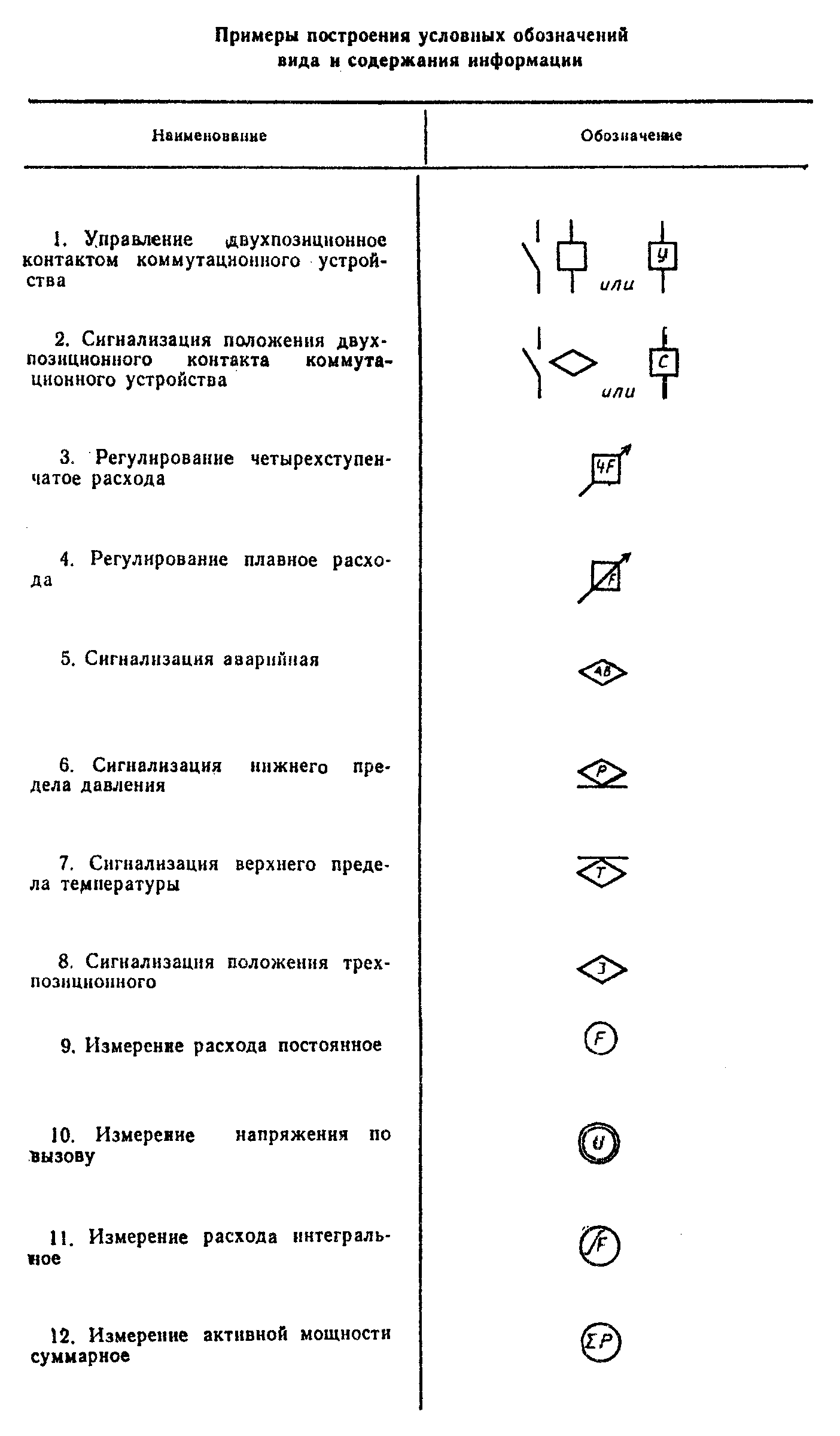 "Примеры построения условных обозначений вида и содержания информацииПриложение 2Справочное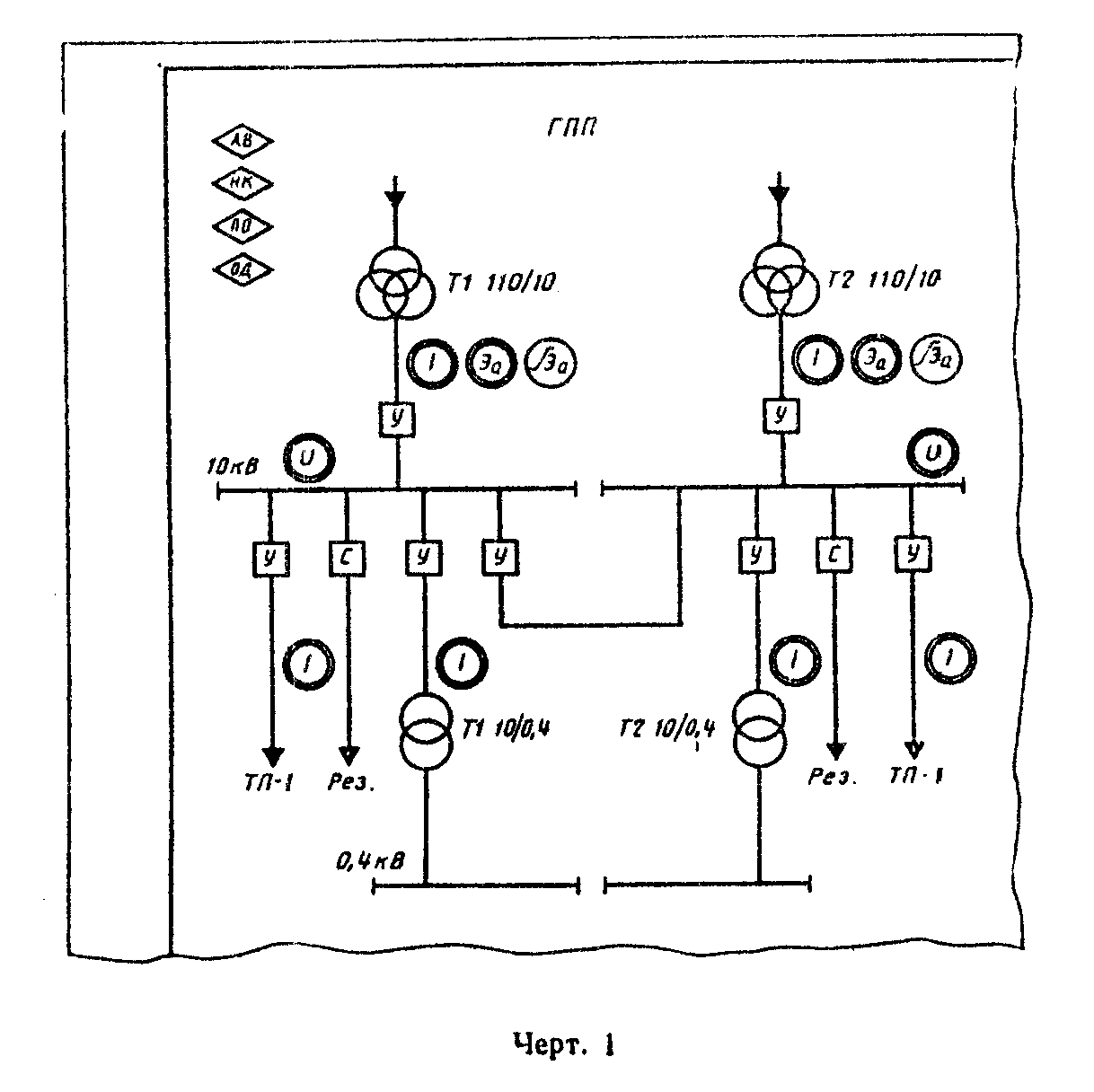 "Чертеж 1"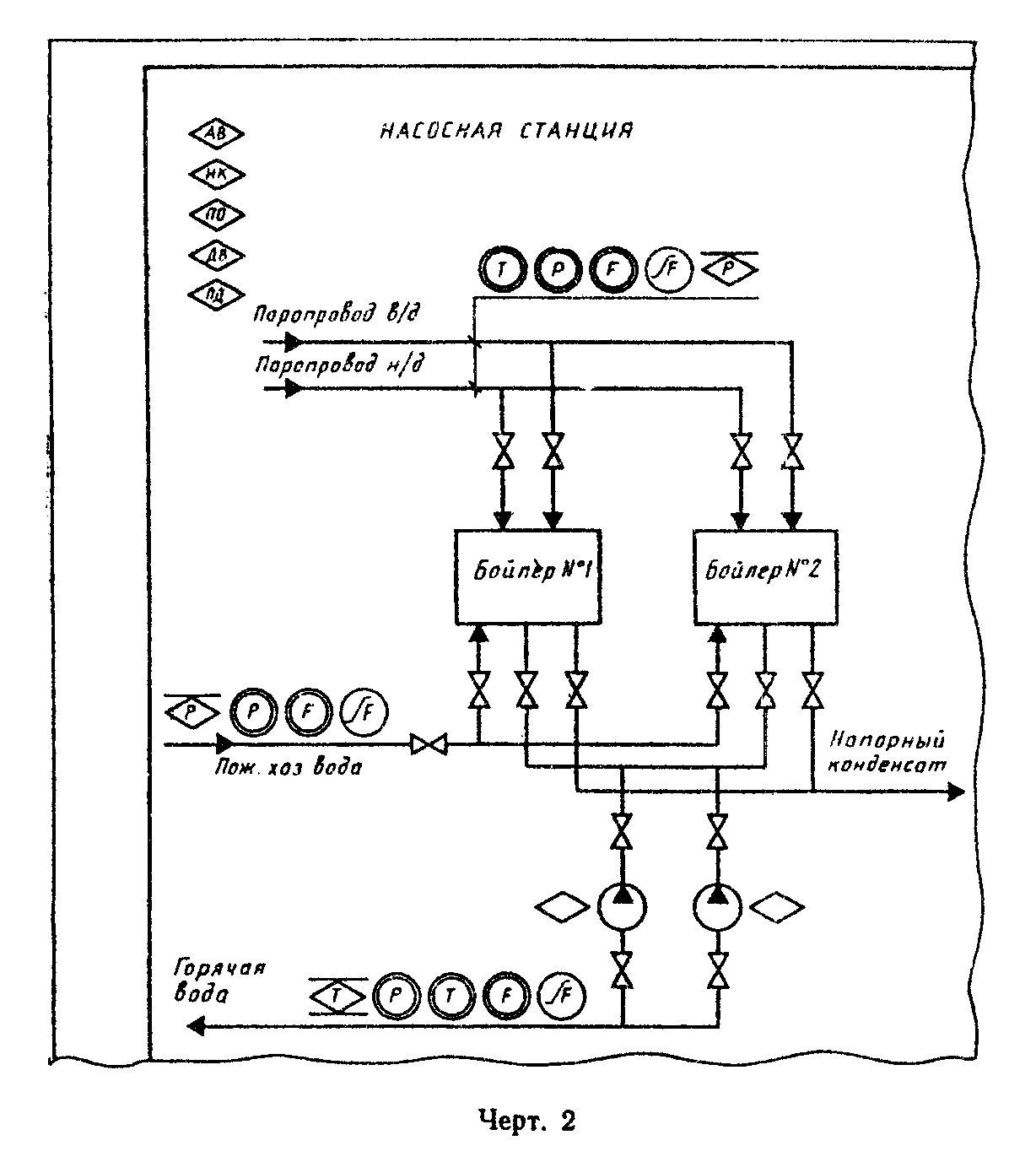 "Чертеж 2"